Bogotá D.C, 03 de Diciembre de 2019Honorable Representante JOHN JAIRO ROLDÁN AVENDAÑOPresidente Comisión TerceraCámara de Representantes Asunto: Ponencia para Segundo Debate al Proyecto de Ley 405 de 2019 Cámara / 067 de 2018 Senado “Por el cual se modifica el artículo 6 de la Ley 388 de 1997 y se dictan otras disposiciones”.Respetado Señor Presidente,En cumplimiento de lo establecido en los artículos 150, 153, 156, 174 y 175 de la Ley 5ta. de 1992 y de la función asignada por la Mesa Directiva de la Comisión Tercera de la Honorable Cámara de Representantes, la cual nos designó como Ponentes, nos permitimos rendir Informe de Ponencia para Segundo Debate al Proyecto de Ley No. 405 de 2019 Cámara / 067 de 2018 Senado “Por el cual se modifica el artículo 6 de la Ley 388 de 1997 y se dictan otras disposiciones”.Cordialmente, ENRIQUE CABRALES BAQUERO		SARA ELENA PIEDRAHITA LYONSPonente 						Ponente INFORME DE PONENCIA PARA SEGUNDO DEBATE EN LA HONORABLE PLENARIA DE LA CÁMARA DE REPRESENTANTES AL PROYECTO DE LEY NO. 405 DE 2019 CÁMARA / 067 DE 2018 SENADO“Por el cual se modifica el artículo 6 de la Ley 388 de 1997 y se dictan otras disposiciones”.En atención a la designación realizada por la Presidencia de la Comisión Tercera de la Honorable Cámara de Representantes, nos permitimos rendir INFORME DE PONENCIA PARA SEGUNDO DEBATE al proyecto de ley de la referencia, previa las siguientes situaciones: ANTECEDENTES DEL PROYECTO DE LEY:El Proyecto de Ley No. 405 de 2019 Cámara “Por el cual se modifica el artículo 6 de la Ley 388 de 1997 y se dictan otras disposiciones”, fue radicado inicialmente en la Secretaría General del Senado de la República el día 01 de agosto de 2018, rotulándolo con el número 067 (publicándose en la Gaceta No. 576 del 03 de agosto de 2018).Del asunto, tuvo conocimiento la Comisión Tercera del Senado de la República, quien designó como ponente al H.S. Ciro Alejandro Ramírez Cortés, congresista que, para el efecto, presentara ponencia para primer debate el día 17 de octubre de 2018 (publicada en la Gaceta 871 del 22 de octubre de 2018).Debatido el asunto en la Comisión Tercera del Senado de la República, procedió a aprobarse el mismo el pasado 11 de diciembre de 2018 por la citada célula legislativa. Así entonces, el H.S. Ramírez Cortés, procedió a rendir ponencia para segundo debate el 27 de marzo de 2019, la cual fuera publicada en la Gaceta No. 154 del 27 de marzo de 2019. Asunto que fue discutido y aprobado por la plenaria del Senado de la República el día 20 de junio de 2019.Mediante oficio SLE-CS-439-2019 del 20 de junio de 2019, el Presidente del Senado de la República, H.S. Ernesto Macías Tovar, remitió el expediente del proyecto 067 de 2018 Senado con destino a la Cámara de Representantes. Asunto que fuera recibido por la Secretaría General de esta última el día 25 de junio de 2019, y rotulándolo con el número 405 de 2019.Por lo anterior, el expediente legislativo se procedió a remitir a la Comisión Tercera Constitucional Permanente, quien registró su recibido el 17 de julio de 2019.En consecuencia, la presidencia de la Comisión Tercera de la Cámara de Representantes procedió a asignar como coordinador ponente, al representante, Fabio Fernando Arroyave Rivas, y como ponentes, a los representantes, Enrique Cabrales Baquero y Sara Elena Piedrahita Lyons. Dicho asunto fue asignado con oficio No. CTCP 3.3.-2037-19 del 18 de julio de 2019 (recibido el 24 de julio de 2019), y prorrogado por el término de 15 días a través del oficio CTCP 3.3-069-C-19 del 15 de agosto de 2019 (recibido el 16 de agosto de 2019).Por lo anterior, los citados representantes procedieron a presentar ponencia para primer debate en la Comisión Tercera Constitucional Permanente de la H. Cámara de Representantes el día 09 de septiembre de 2019. Asunto que fuera discutido y aprobado el día 05 de noviembre de 2019 por la citada célula legislativa.Finalmente, con oficio CTCP 3.3.-15-C-19 del 15 de noviembre de 2019 (recibido el 18 de noviembre del año en curso), se dispuso que por instrucciones de la Mesa Directiva de la Comisión Tercera de la Cámara de Representantes, nombrar como ponentes para segundo debate a los representantes Enrique Cabrales Baquero y Sara Elena Piedrahita Lyons, y como coordinador ponente, al representante Fabio Fernando Arroyave Rivas.CONTENIDO DEL PROYECTO DE LEY:OBJETO: La presente ley busca garantizar la implementación efectiva de espacios públicos en los entes territoriales y prioriza las necesidades de los niños, niñas, adolescentes y adultos mayores para su uso. Esto, a través del fortalecimiento de las funciones del Gobierno central.RESUMEN DEL PROYECTO: Como se dijo, busca garantizar la implementación efectiva de espacios públicos en los entes territoriales y la priorización de necesidades de los niños, niñas, adolescentes y adultos mayores para su uso. Esto, a través del fortalecimiento de las funciones del gobierno central. El ordenamiento del territorio municipal y distrital tiene por objeto complementar la planificación económica y social con la dimensión territorial, priorizar las necesidades de los niños, niñas, adolescentes y adultos mayores, racionalizar las intervenciones sobre el territorio y orientar su desarrollo y aprovechamiento sostenible, mediante: La definición de las estrategias territoriales de uso, ocupación y manejo del suelo, en función de los objetivos económicos, sociales, urbanísticos y ambientales; El diseño y adopción de los instrumentos y procedimientos de gestión y actuación que permitan ejecutar actuaciones urbanas integrales y articular las actuaciones sectoriales que afectan la estructura del territorio municipal o distrital; y La definición de los programas y proyectos que concretan estos propósitos. El ordenamiento del territorio municipal y distrital se hará tomando en consideración las relaciones intermunicipales, metropolitanas y regionales; deberá dar prelación a los espacios públicos, atender las condiciones de diversidad étnica y cultural, reconociendo el pluralismo y el respeto a la diferencia; e incorporará instrumentos que permitan regular las dinámicas de transformación territorial de manera que se optimice la utilización de los recursos naturales y humanos para el logro de condiciones de vida dignas para la población actual y las generaciones futuras.ESTRUCTRUCTURA MOTIVA DEL PROYECTO: Cuenta con una descripción general, contextualizando el acto por el cual se proponen las modificaciones en la norma; al respecto, la H.S. María del Rosario Guerra de la Espriella, autora del proyecto, manifestó: “Los espacios públicos han sido definidos por la literatura como aquellos que están sometidos a la regulación del Estado, que es quien posee la facultad de dominio del suelo, garantiza la accesibilidad a toda la población y fija las condiciones de su utilización e instalación de actividades (según Smith & Setha, 2005). Aunque lo plasmado en nuestro ordenamiento jurídico, tanto en la Constitución como en la actual Ley de Desarrollo Territorial se corresponde con esta definición, en la actualidad la implementación de estos espacios en los entes territoriales es deficiente y no prioriza las necesidades de los niños y adolescentes”. De conformidad con lo anterior, la iniciativa estableció que pretendía: “[…] modificar la Ley de Ordenamiento, estableciendo obligaciones específicas de monitoreo y control desde el gobierno central, a través del DNP y el Ministerio de Vivienda, para que garanticen la caracterización, inventario e implementación de espacios públicos en los entes territoriales. Así mismo, que se prioricen las acciones en los niños y adolescentes como protagonistas reales en las ciudades, por la repercusión directa en el crecimiento y desarrollo de sus capacidades, que están intrínsecamente ligadas con la utilización de espacios públicos”. La condición expresa del proyecto de ley, inmersa en las modificaciones pertinentes, proviene de la priorización de la condición de bienestar de los niños y adolescentes colombianos en las acciones determinantes del dominio de espacios públicos, como bien público de acceso, contenido en la Constitución Política.CONTENIDO NORMATIVO DEL PROYECTO: El texto aprobado en la Comisión Tercera de la Cámara de Representantes en la sesión ordinaria del 05 de noviembre de 2019 (1er. Debate), consta de cinco (5) artículos, incluido el relativo a su vigencia y derogatoria, así: Artículo 1°. Objeto. La presente ley busca garantizar la implementación efectiva de espacios públicos en los entes territoriales y prioriza las necesidades de niños, niñas, adolescentes y adultos mayores para su uso. Esto, a través del fortalecimiento de las funciones del Gobierno central.Artículo 2°. El artículo 6° de la Ley 388 de 1997, quedará así:Artículo 6°. Objeto. El ordenamiento del Territorio Municipal y Distrital tiene por objeto complementar la planificación económica y social con la dimensión territorial, identificar las necesidades de espacio público, priorizando los requerimientos de los niños, niñas, adolescentes y adultos mayores, racionalizar las intervenciones sobre el territorio y orientar su desarrollo y aprovechamiento sostenible, mediante:La definición de las estrategias territoriales de uso, ocupación y manejo del suelo, en función de los objetivos económicos, sociales, urbanísticos y ambientales.El diseño y adopción de los instrumentos y procedimientos de gestión y actuación que permitan ejecutar actuaciones urbanas integrales y articular las actuaciones sectoriales que afectan la estructura del territorio municipal o distrital.La definición de los programas y proyectos que concretan estos propósitos.El ordenamiento del territorio municipal y distrital se hará tomando en consideración las relaciones intermunicipales, metropolitanas y regionales; deberá dar prelación a los espacios públicos, atender las condiciones de diversidad étnica y cultural, reconociendo el pluralismo y el respeto a las diferencias; e incorporará instrumentos que regulen las dinámicas de transformación territorial de manera que se optimice la utilización de los recursos naturales, humanos y tecnológicos para el logro de condiciones de vida dignas para la población actual y las generaciones futuras.Artículo 3°. Durante los dos años siguientes a la entrada en vigencia de la presente ley, los municipios y distritos, bajo los lineamientos del Gobierno Nacional, dispondrán del inventario general de espacio público que identificará e indexará los bienes de uso público y los bienes afectos al uso público, en un sistema de información alfanumérico y cartográfico. El Gobierno Nacional acompañará a los municipios y distritos cuando ellos lo requieran.Dicho inventario deberá ser objeto de actualización permanente y será la base para calcular los indicadores cuantitativos y cualitativos relacionados con el espacio público de municipios y distritos.A partir del cumplimiento del término señalado en el presente artículo, los municipios y distritos deberán disponer de las políticas tendientes a la generación, recuperación y sostenibilidad integral del espacio público, incluyendo las labores de mantenimiento y conservación de las zonas cedidas.Parágrafo. El Gobierno Nacional revisará las experiencias existentes en el manejo de información sobre espacio público que sirva de base para orientar a municipios y distritos en la elaboración del inventario. Como modelo de ellos, se observará el trabajo de entidades como el Instituto Geográfico Agustín Codazzi, 4-72 y la Alcaldía de Bogotá.Artículo 4°. Adiciónese el siguiente artículo al capítulo III de la Ley 388 de 1997, el cual quedará así:Artículo 30°. Con el fin de atender el déficit de espacios públicos y que sea prioritario disponer de ellos sobre los demás usos del suelo, el Gobierno Nacional implementará la metodología de medición de indicadores cuantitativos y cualitativos de los espacios públicos, brindará asesoría técnica a los municipios y distritos en la formulación de los planes de ordenamiento y en la adecuada planeación e implementación de los espacios públicos, y el seguimiento al inventario e implementación de los espacios.Artículo 5°. Vigencia. Esta norma rige a partir de su promulgación y deroga todas aquellas que le sean contrarias.MARCO NORMATIVO:Respecto al sustento normativo que regula el uso del espacio público en Colombia, observamos como desde el mismo texto constitucional, se le reconoce una prevalencia especial al mismo, estableciendo como deber del Estado, velar por su protección, integridad y destinación al uso común. Recordemos que el artículo 82 Superior dispuso que:  “Es deber del Estado velar por la protección de la integridad del espacio público y por su destinación al uso común, el cual prevalece sobre el interés particular.Las entidades públicas participarán en la plusvalía que genere su acción urbanística y regularán la utilización del suelo y del espacio aéreo urbano en defensa del interés común”. (Subraya y negrilla fuera de texto).En desarrollo del texto constitucional, se establecieron normas dentro del ordenamiento jurídico destinadas a reglamentar el asunto, tales como:La Ley 9ª de 1989, sobre desarrollo territorial; La Ley 388 de 1997, sobre desarrollo territorial, y actualiza las disposiciones contenidas en la Ley 9ª de 1989;Decreto 1504 de 1998, que reglamenta el manejo del espacio público en los POT;El Conpes 3718 de 2012, que dispone la política nacional de espacio público; El Decreto 1077 de 2015, que reglamenta la materia sobre vivienda, ciudad y territorio y compila todas las normas vigentes; y El Conpes 3819 de 2014, que dispone la política nacional para consolidar el sistema de ciudades en Colombia. CONSIDERACIONES:De conformidad con los acápites precedentes, en lo que respecta al Proyecto de Ley No. 405 de 2019 Cámara / 067 de 2018 Senado “Por el cual se modifica el artículo 6 de la Ley 388 de 1997 y se dictan otras disposiciones”, podemos establecer lo siguiente:Como se observó, dentro del sistema normativo u ordenamiento jurídico colombiano, se han hecho grandes esfuerzos por desarrollar y definir la caracterización del espacio público -desde una visión de desarrollo que implica incrementos en el bienestar social, cuantificables en el mediano y largo plazo, en el contexto de inversión para el futuro de la sociedad-. Y es que, aunque el país ha avanzado en materia de ordenamiento territorial y ha incluido las prácticas de buen gobierno respecto del desarrollo de las regiones, en materia de defensa del espacio, el modo de expansión urbana ha representado un reto para el diseño, implementación y proyección de espacios públicos, definidos en el marco del bienestar para la población. Los espacios públicos representan hoy una dicotomía entre el goce del bienestar y el detrimento de las oportunidades de acceso a calidad de vida propiamente dicha; al punto, que se ha sobrepasado el límite entre lo público y la mercantilización de lo público. El literal 2.1 del artículo 16 de la Ley 388 de 1997 antedicha, estableció la obligatoriedad de incluir en los componentes de los Planes de Ordenamiento Territorial –POT-, actuaciones relacionadas con la localización y dimensionamiento del espacio público. Y el Decreto 1504 de 1998 dispuso con respecto al espacio público que es “[…] deber del Estado velar por la protección de la integridad del espacio público y por su destinación al uso común, el cual prevalece sobre el interés particular. En el cumplimiento de la función pública del urbanismo. Los municipios y distritos deberán dar prelación a la planeación, construcción, mantenimiento y protección del espacio público sobre los demás usos del suelo”, y define el espacio público como aquel “[…] conjunto de inmuebles públicos y los elementos arquitectónicos y naturales de los inmuebles privados destinados por naturaleza, usos o afectación a la satisfacción de necesidades urbanas colectivas que trascienden los límites de los intereses individuales de los habitantes”, entendiendo que el espacio público comprende los siguientes aspectos: a) Los bienes de uso público, es decir, aquellos inmuebles de dominio público cuyo uso pertenece a todos los habitantes del territorio nacional, destinados al uso o disfrute colectivo; b) Los elementos arquitectónicos, espaciales y naturales de los inmuebles de propiedad privada que por su naturaleza, uso o afectación satisfacen necesidades de uso público; y c) Las áreas requeridas para la conformación del sistema de espacio público en los términos establecidos en este decreto. La misma normatividad, en sus artículos 8 y 14, establecen los requerimientos técnicos de definición de espacio público en los Plan de Ordenamiento Territorial –POT-, y el índice mínimo de espacio público efectivo por habitante, equivalente a 15 metros cuadrados (M2). En ese sentido, entendiendo el espacio público y la materialización de políticas públicas orientadas al desarrollo económico de las regiones a partir del bienestar generado por la interacción con los ciudadanos y demás actores que conviven en un espacio geográfico definido, se evidencia que en Colombia los alcances en diseños de espacios que cobijen en materia de calidad de vida a niños, niñas, adolescentes y adultos mayores, adolece de la práctica inusitada de mercantilización del beneficio colectivo, incorporando así un fallo de la institucionalidad frente al desarrollo de medios de vida sanos en la población.Y es que, como se evidenció en párrafos precedentes, el espacio público es aquel lugar donde interaccionan las personas en pro del interés común, circunscritos por los derechos fundamentales a la libertad, la igualdad, entre otros. En ese orden de ideas, por ejemplo, en lo que se refiere a asuntos netamente culturales, de expresa interacción, implica la recurrencia de creación en espacios libres que motivan la expresión; desde lo económico, representa la circunstancia de disfrute de un bien público con acceso ilimitado para el disfrute y goce, siendo conducente con la calidad de vida de la sociedad. Así las cosas, es inherente al desarrollo, el acceso a espacios definidos que potencien la creatividad y el goce de quienes a ellos asisten. Pese a ello, la calidad de vida urbana ha reducido la brecha entre lo público y lo privado en aquello que concierne al disfrute de una actividad particular en un espacio definido, sin restricciones y sin competencia por su posesión, de manera tal que, en la población infantil y juvenil, el costo de oportunidad “social” es elevado, desde el mismo momento en que se agotan las posibilidades de interactuar directamente con el entorno social. En ese sentido, el no contar o estar limitado en espacios públicos, tales como zonas verdes, parques, lugares de reunión al aire libre y espacios modernos de descanso, se encuentran saturados en detrimento de la calidad de vida de los conciudadanos, rompiendo con el ciclo natural del acceso a bienes de interés y beneficio colectivo, ello trae consigo, el debilitamiento de la función social participativa. Ahora bien, se evidenció que existe un alto interés particular sobre los métodos de acción común en aras del acceso al libre desarrollo de la sociedad en su conjunto. Rompiendo con el paradigma de interiorización que atañe a las personas independientemente de su condición. Así las cosas, lo que atañe a la materia de este proyecto de ley, está dirigido al reconocimiento de entornos saludables libres para la convivencia prioritaria en niños, niñas, adolescentes y adultos mayores, cuyas necesidades atañen al derecho de goce de bienes públicos para su calidad de vida. De tal manera, que se fortalezcan los vínculos de la política pública de desarrollo en el país. Y es que, el documento CONPES 3718 de 2012 tiene por estrategia construir ciudades amables, entendiendo el beneficio social sobre el ordenamiento del territorio, al mismo tiempo, identifica unos ejes problemáticos que persisten en el reconocimiento del espacio público como entorno para la calidad de vida, como sigue:dificultades institucionales para el financiamiento, asistencia técnica, gestión, información y control del espacio público.imprecisión en los conceptos y normas asociadas con el espacio público. debilidades en la aplicación de los instrumentos para planear, ordenar y diseñar el espacio público en las entidades territoriales y autoridades ambientales.falta de apropiación colectiva de los espacios públicos y dificultades para conciliar los intereses públicos y privados en el uso de las áreas destinadas a espacio público. [Conpes 3718-2012].El artículo 63 de la Constitución Política de Colombia, dispuso:“Artículo 63. Los bienes de uso público, los parques naturales, las tierras comunales de grupos étnicos, las tierras de resguardo, el patrimonio arqueológico de la Nación y los demás bienes que determine la ley, son inalienables, imprescriptibles e inembargables”.Ello, evidencia el reconocimiento del espacio público, y en él, se identifica el acceso al uso de un bien público. Lo cual permite colegir, que el Estado reconoce la importancia de la dotación de bienes públicos como fuente primaria de acceso de la población; no obstante, la extensión de este reconocimiento al espacio público, aún mantiene una brecha entre el sentido de apropiación privada y el derecho de acceso a los bienes públicos. De ahí, que la importancia del proyecto de ley aquí desarrollado, se acentúa cuando se trata de niños, niñas, adolescentes y adultos mayores, pues los espacios públicos permiten implementar políticas apropiadas de uso del tiempo libre en prácticas de calidad de vida que permiten desarrollar los beneficios sociales de esta caracterización poblacional. De tal manera, que el costo de oportunidad es mínimo, pero la utilidad marginal del bienestar social es altamente estimada. De conformidad con lo anterior, ha de entenderse entonces que, según la UNESCO, lo que define el carácter de una ciudad es su espacio público, no su espacio privado (Dr. Joan Clos, Director Ejecutivo, UN Hábitat). Y las ventajas que ofrecen dichos espacios, pueden llegar a ser: Mejorar la salud y el bienestar Anima a las personas a caminar o usar la bicicletaReduce el impacto del cambio climáticoAumenta la seguridad y disminuye el temor a la delincuenciaPermiten que la vida en familia y comunitaria se concreteSobre ello, podemos citar varios ejemplos para tener en cuenta en la regulación del espacio público:En Londres, un aumento del 1% en espacios públicos ha dado lugar a un incremento de entre el 0.3 y el 0.5 % en el precio promedio de la vivienda; yComo opinión pública se observa que la planificación del uso del suelo holandés, y en particular su intento de preservar espacios abiertos fuera de las ciudades, tiene un apoyo general entre la población.Así las cosas, la importancia de tener un buen uso y prevalencia de aspectos esenciales en el uso de espacios públicos, impacta en otros aspectos, tales como en el consumo de alcohol y sustancias psicoactivas, veamos:Estadísticas sobre el consumo de Alcohol: El 37% hombres y mujeres de establecimientos públicos y privado consumen de alcohol (2016).El consumo de alcohol está directamente relacionado con la edad y el año escolar (Reporte de Drogas de Colombia 2017):20% de estudiantes de 11 y 12 años reporta consumo de alcohol. 43% entre los estudiantes de 13 y 15 años.58,16% en el grupo de 16 a 18 años. Comparación consumo de alcohol a nivel regional: De acuerdo con el Informe del uso de drogas en las Américas, Argentina, Colombia y San Vicente y las Granadinas tienen las tasas más altas de consumo de alcohol en el último mes. Comparativo prevalencias de alcohol 2004 2011 y 2016, según sexo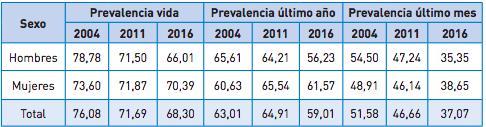 Estadísticas sobre el consumo de Substancias Psicoactivas: Marihuana:Incremento en el uso de la marihuana con mayor prevalencia en mujeres (pasó de 5,2 por ciento en 2011 a 7,5 en 2016).En el género masculino el incremento fue menor al registrar cifras de 8,7 por ciento a 9,2 por ciento. (2016)Prevalencias de uso de marihuana 2004, 2011 y 2016, según sexo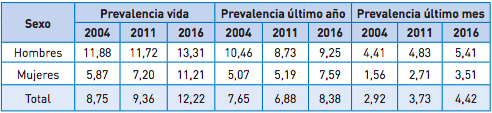 Cocaína: El uso de cocaína aumentó en los dos últimos estudios de 2,4 por ciento en 2011 a 2,7 por ciento en 2016Incremento del uso de esta sustancia entre las mujeres desde 1,6 por ciento a 2,1 por cientoPor departamento:Medellín, Antioquia y los departamentos del Eje Cafetero tienen consumos de drogas ilícitas superiores al resto del país (Reporte de Drogas de Colombia 2017).TOTAL:Cuando se considera el uso de cualquier sustancia psicoactiva (marihuana, cocaína, bazuco, inhalables y éxtasis) alguna vez en la vida aumentó al pasar de un 12 por ciento al 14,2 por ciento (2011-2016).Prevalencias de uso de cocaína 2004, 2011 y 2016, según sexo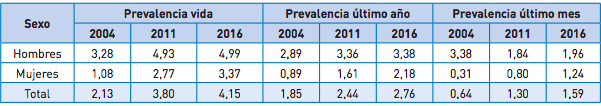 Ahora, si bien tales asuntos son de gran relevancia para tener en cuenta en el análisis del proyecto de ley en cuestión, también lo es verificar casos concretos como el siguiente –en la ciudad de Bogotá D.C.-, concebidos como Indicadores de Espacio Público 2018:Según el reporte técnico de indicadores de espacio público del 2018, realizado por la Defensoría del Espacio Público, se encontró que las localidades de Barrios Unidos, Puente Aranda, Antonio Nariño y Candelaria no presentan procesos de recibo de espacio público. Espacio Público Efectivo:En cuanto al Espacio Público Efectivo, Bogotá se encuentra muy por debajo del estándar establecido en el Decreto 1077 de 2015 de 15m²/hab, ya que solo llega al 4,41 m²/hab. Bajo el Decreto 1077 de 2015 se encuentra que el espacio público efectivo está compuesto por parques, plazas, plazoletas y zonas verdes. Adicionalmente, este indicador refleja la relación de espacio para las actividades recreo-deportivas en la ciudad y la población. Al igual, el grafico y estudio demuestran que ninguna de las localidades cumple con 15m²/hab.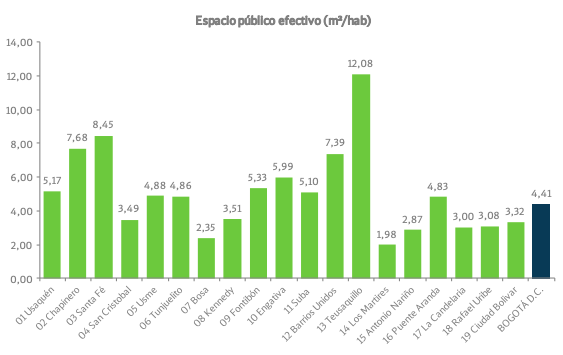 Fuente: DADEP, 2017Bajo indicador de CAMEPS:Los “Contrato de Administración, Mantenimiento y Aprovechamiento Económico” – CAMEP- son una figura jurídica celebrada entre la Defensoría de Espacio Público y cualquier organización social o jurídica, en donde se hace entrega de las zonas de uso público para que estas organizaciones las administren y mantengan. Se encuentra que hay localidades como Rafael Uribe, Candelaria y Los Mártires que no cuentan con este tipo de contratos. La localidad de Santa Fe cuenta con uno solo suscrito con la organización Asosandiego.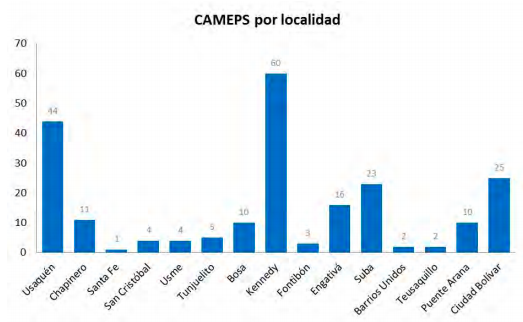 Fuente: DADEP, 2017.Con estos contratos se desea que los predios que pueden generar recursos económicos pueden garantizar el mantenimiento tanto de ellos mismos como de otros predios como zonas verdes que generan un beneficio en la ciudad. La falta de mantenimiento puede resultar en la perdida y no uso del espacio público generando mayores gastos al estado y entidades territoriales para recuperarlos. Al igual, pueden ser habitados por bandas criminales si no se implementa sistema de control y vigilancia adecuado.Espacio Público Incorporado:El espacio público incorporado corresponde a aquellas zonas que los urbanizadores deben entregar al Distrito como espacio público de acuerdo con las normas vigentes establecidas. Las localidades que presentan un menor número de metros incorporados se encuentran Puente Aranda con 3.600m2 y Kennedy con 3.757m2, por debajo del promedio, indicando que no existe un control sobre los espacios públicos entregados al distrito. Esto conlleva a tener un desbalance en los metros cuadrados escriturados, que se evidencia en el siguiente gráfico.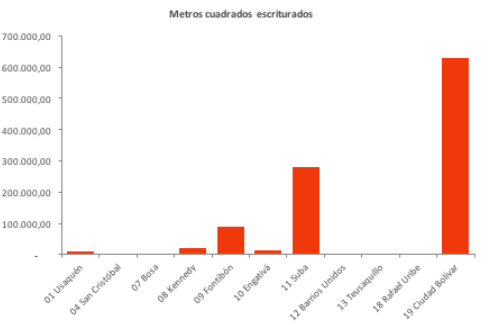 Fuente: DADEP, 2017.Estos procesos de escrituración permiten consolidar el título de dominio a favor del Distrito Capital y garantizar la efectiva y eficaz gobernabilidad del Estado frente a los predios que van siendo incorporados al Inventario de Bienes. Esta consolidación de dominio permite y garantiza la posibilidad de hacer inversiones en estos predios, generando un bien para todos los ciudadanos. Finalmente, decir que si bien el proyecto es claro en establecer que busca garantizar la implementación efectiva de espacios públicos y la priorización de necesidades de niños, niñas, adolescentes y adultos mayores en los entes territoriales (esto, a través del fortalecimiento de las funciones del gobierno central), y existe sustento suficiente para su viabilidad, también es cierto que se allegaron varios pronunciamientos sobre su contenido por parte de algunas entidades, que de una u otra forma se encuentran involucradas en el asunto. Tales aspectos fueron abordados en la ponencia para primer debate, por lo que se propuso como alternativa el texto aprobado el pasado 05 de noviembre de 2019, pues se consideró pertinente atender las observaciones parcialmente. Por lo anterior, estimamos pertinente poner a consideración de la Honorable Plenaria de la Cámara de Representantes el mismo texto aprobado por la Comisión Tercera Constitucional Permanente de esta corporación legislativa, que es el siguiente:TEXTO PROPUESTO PARA SEGUNDO DEBATE EN LA PLENARIA DE LA H. CÁMARA DE REPRESENTANTES:Proyecto de Ley No. 405 de 2019 Cámara / 067 de 2018 Senado“Por el cual se modifica el artículo 6 de la Ley 388 de 1997 y se dictan otras disposiciones”El Congreso de la República de ColombiaDECRETA:Artículo 1°. Objeto. La presente ley busca garantizar la implementación efectiva de espacios públicos en los entes territoriales y prioriza las necesidades de niños, niñas, adolescentes y adultos mayores para su uso. Esto, a través del fortalecimiento de las funciones del Gobierno central.Artículo 2°. El artículo 6° de la Ley 388 de 1997, quedará así:Artículo 6°. Objeto. El ordenamiento del Territorio Municipal y Distrital tiene por objeto complementar la planificación económica y social con la dimensión territorial, identificar las necesidades de espacio público, priorizando los requerimientos de los niños, niñas, adolescentes y adultos mayores, racionalizar las intervenciones sobre el territorio y orientar su desarrollo y aprovechamiento sostenible, mediante:La definición de las estrategias territoriales de uso, ocupación y manejo del suelo, en función de los objetivos económicos, sociales, urbanísticos y ambientales.El diseño y adopción de los instrumentos y procedimientos de gestión y actuación que permitan ejecutar actuaciones urbanas integrales y articular las actuaciones sectoriales que afectan la estructura del territorio municipal o distrital.La definición de los programas y proyectos que concretan estos propósitos.El ordenamiento del territorio municipal y distrital se hará tomando en consideración las relaciones intermunicipales, metropolitanas y regionales; deberá dar prelación a los espacios públicos, atender las condiciones de diversidad étnica y cultural, reconociendo el pluralismo y el respeto a las diferencias; e incorporará instrumentos que regulen las dinámicas de transformación territorial de manera que se optimice la utilización de los recursos naturales, humanos y tecnológicos para el logro de condiciones de vida dignas para la población actual y las generaciones futuras.Artículo 3°. Durante los dos años siguientes a la entrada en vigencia de la presente ley, los municipios y distritos, bajo los lineamientos del Gobierno Nacional, dispondrán del inventario general de espacio público que identificará e indexará los bienes de uso público y los bienes afectos al uso público, en un sistema de información alfanumérico y cartográfico. El Gobierno Nacional acompañará a los municipios y distritos cuando ellos lo requieran.Dicho inventario deberá ser objeto de actualización permanente y será la base para calcular los indicadores cuantitativos y cualitativos relacionados con el espacio público de municipios y distritos.A partir del cumplimiento del término señalado en el presente artículo, los municipios y distritos deberán disponer de las políticas tendientes a la generación, recuperación y sostenibilidad integral del espacio público, incluyendo las labores de mantenimiento y conservación de las zonas cedidas.Parágrafo. El Gobierno Nacional revisará las experiencias existentes en el manejo de información sobre espacio público que sirva de base para orientar a municipios y distritos en la elaboración del inventario. Como modelo de ellos, se observará el trabajo de entidades como el Instituto Geográfico Agustín Codazzi, 4-72 y la Alcaldía de Bogotá.Artículo 4°. Adiciónese el siguiente artículo al capítulo III de la Ley 388 de 1997, el cual quedará así:Artículo nuevo. Con el fin de atender el déficit de espacios públicos y que sea prioritario disponer de ellos sobre los demás usos del suelo, el Gobierno Nacional implementará la metodología de medición de indicadores cuantitativos y cualitativos de los espacios públicos, brindará asesoría técnica a los municipios y distritos en la formulación de los planes de ordenamiento y en la adecuada planeación e implementación de los espacios públicos, y el seguimiento al inventario e implementación de los espacios.Artículo 5°. Vigencia. Esta norma rige a partir de su promulgación y deroga todas aquellas que le sean contrarias.PROPOSICIÓN:Por lo anterior, proponemos a la Plenaria de la H. Cámara de Representantes, Dar Debate al Proyecto de Ley No. 405 de 2019 Cámara / 067 de 2018 Senado: “POR EL CUAL SE MODIFICA EL ARTÍCULO 6 DE LA LEY 388 DE 1997 Y SE DICTAN OTRAS DISPOSICIONES”, conforme al texto propuesto presentado.De los Honorables Representantes,ENRIQUE CABRALES BAQUERO 			SARA ELENA PIEDRAHITA LYONSPonente							Ponente 